SKETCH 1
**Using the images presented in this lab book and your text book, sketch an image of the sheep brain and identify and label the following:
Cerebrum, Cerebellum, Pons, Medulla oblongata, MidbrainSKETCH 2
**Using the images from this lab book and your text book, sketch an image of the brain and identify and label the following:
Occipital lobe, Temporal lobe, Frontal lobe, Parietal lobeSKETCH 3
**Using the images from this lab book and your text book, sketch a surface anatomy image of the brain and identify and label the following:
Cerebellum, Cerebrum, Sulci, Gyri, FissureSKETCH 4
**Using the images from this lab book and your text book, sketch a sagittal image of the brain and identify and label the following:
Medulla oblongata, Corpus callosum, Cerebellum, Cerebrum, Spinal cord, Pons, Pituitary gland, Hypothalamus, Third ventricle SKETCH 5
**Using the images from this lab book and your text book, sketch a coronal image of the brain and identify and label the following:
Cerebrum, Cerebellum, Medulla oblongata, Corpus callosum, Ventricle, Longitudinal cerebral fissure, Sulci, Gyri SKETCH 6
**Using images from the lab book and your textbook, sketch and label a ventral image of the brain showing the cranial nerves listed below:
Olfactory, Optic, Occulomotor, Trochlear, Trigeminal, Abducens, Facial, Vestibulocochlear, Glossopharyngeal, Accessory, Hypoglossal, Vagus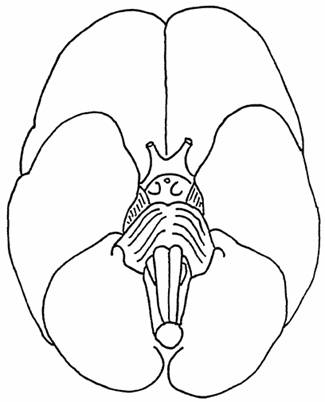 